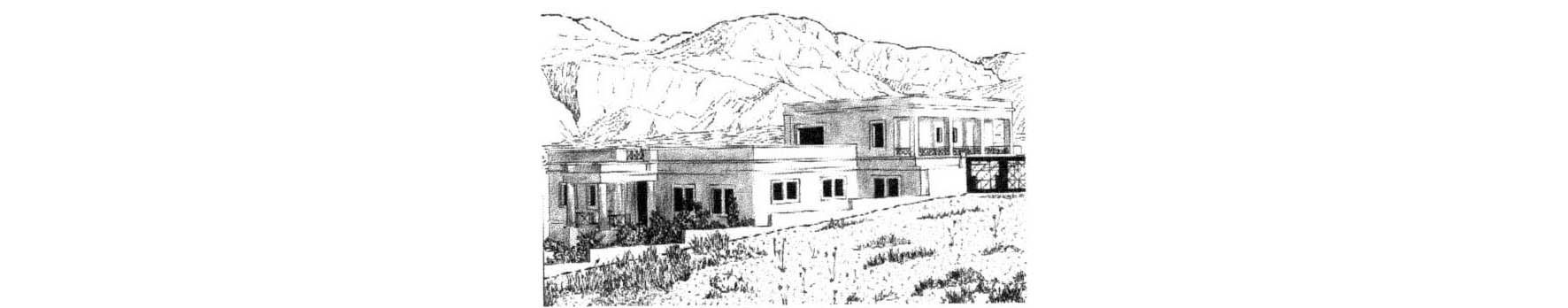 Zooarchaeological Project ApplicationProject proposals should be developed and prepared in consultation with the faunal specialist and the director of INSTAP SCEC. Please complete the following items.Project Description1. Project title:2. Names and contact information (addresses, tel., fax., and email) of participants and their academic institutions or other affiliation: 3. Describe the goals and outline of the project. Please include the following information: the background of the research and/or the nature and range of the material to be analysed, the archaeological question leading to this proposal, the significance of results for archaeological/scientific research, and any problems that may be encountered.4. References to relevant publications (including archaeological and scientific texts):Project Procedure and AnalysisThe procedure for the analysis of zooarchaeological material includes:Identification and recording either in situ (excavation facilities), at INSTAP Study Center, or at an alternative location (depending on the quantity of analyzed material). Before materials are submitted for analysis, they should be washed, and retrieval from soil sample residues should be completed.Submission of technical report within three months after the conclusion of Stage 1. To meet this deadline, dating and contextual information of archaeological material are required.Arrangements for special analysis, if required (see appended form).Discussion of the results, elaboration on contextualization, discussion of special issues, etc.Submission of the final publishable text, which will present the results in detail and contextualize them in relation to the broader research questions of the excavation project and the current research in the area/era.Project Time FramePlease complete the following items regarding the time frame for the project.Status of permit requests:Date by which the zooarchaeologist will have access to the material:Preferred completion dates of Stages 2 and 5 above (please give reasons):Project CostThe cost of the analysis of the zooarchaeological material is covered by the INSTAP Study Center for East Crete. Travel costs and accommodation of the zooarchaeologist are covered by the INSTAP Study Center for East Crete. Other expenses such as food and work-related materials (e.g., packing supplies and basic field conservation) are covered by the excavation project. If transportation of the zooarchaeological material is required, the coverage of costs will be determined on a case-by-case basis.Project Publication(s)Authorship of publications must be resolved with the faunal specialist and the director of INSTAP SCEC prior to accepting the project. Unless otherwise agreed in advance, the faunal specialist normally requires the first publication of a project to be in the form of a paper co-authored by the archaeological collaborator and the analyst(s). This is to ensure that public presentation of the project fully respects the views of all parties on the context, peculiarities, and limitations of the archaeological and analytical information. If an appendix is more appropriate, then this should be authored by the analyst(s). Subsequent publications relating to the project materials and results can then proceed independently with appropriate acknowledgements. If the final publication of the material is not imminent, it is suggested that the preliminary results or pertinent themes be jointly published in relevant journals.Please complete the following items:Where and when do you intend to publish the results of this project?Do you intend to present the results at any specific conferences?If there are any issues that you wish to address that are not covered in this form, please describe here:I have read the above form and its accompanying notes and agree to comply with their conditions unless I have otherwise noted in writing. The information I have supplied is as complete and accurate as possible at the time of writing. Signature: _________________________________________	Date: _____________________Name (print): _______________________________________The personal data on this form is collected at the request of the Institute for Aegean Prehistory Study Center for East Crete, which acts as the processor of the data. It is explicitly forbidden to use the data for advertising or purposes other than those for which it is collected. This data is safely stored in accordance with the GDPR rules. The person responsible for processing the personal data is the director of the Center. By signing this form, consent is also given to retain the data for as long as required by applicable laws.